Member Name: 	___________			OSCT Number:  	_____________		UPON COMPLETION OF FORM PLEASE SCAN FILES, CERTIFICATES, OR ANY PERTINENT DOCUMENTATION AND E-MAIL TO THE OSCT CEU DIRECTOR: CEU@OSCT.ca     INCOMPLETE FORMS WILL BE RETURNED			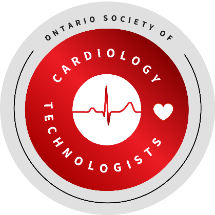 Continuing Education Unit Data Submission FormEmail to:  ceu@osct.caContinuing Education Unit Data Submission FormEmail to:  ceu@osct.caDate & TimeSection(1a, b etc)Refer to CEU standardsCategory/Courses /Lecture TitleDurationName of SpeakerAuthorized SignatureCEUS Credited(CEU director use only)Adm. Notes:__________________________________Approved total of CEU’s:____________